Aprendizaje Extendido en el Hogar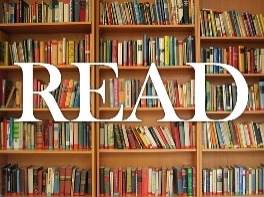 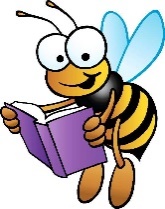 Menú de alfabetización de aprendizaje divertido - Menú 6Compartir AmabilidadObserve los amables mensajes que encuentra a medida que lee a lo largo de cada día. Comparta con su familia a la hora de comer para ayudar a crear sentimientos positivos y concéntrese en ser amables el uno con el otro.Ser creativo¡Sea un reportero del clima! Pídale a alguien en casa que le muestre las próximas temperaturas del clima o mire el informe del clima en las noticias de esta noche. Es tu turno de informar el clima a tu familia. Planifique su informe y reúna a los miembros de la familia en una habitación. Dé su propio informe meteorológico para la próxima semana. ¡No te olvides de planificar qué días serán días geniales para salir y tomar aire fresco!Diseña un PremioLe otorgará a un personaje de su libro un premio por uno de sus rasgos de carácter. ¿Cuál sería el premio y por qué? Escribe o escribe tu respuesta.¡Tiempo de rima!Sal y selecciona algo que veas. Vea cuántas palabras de rima puede pensar del objeto que vio (no necesita tener la misma familia de ortografía).Ej: Calle: palabras que riman: sábana, pies, carne, tweet, ritmo, asiento, dulceTiempo comercial!Busque en su despensa o gabinete alimentos envueltos, en cajas o latas. Intenta leer tantas etiquetas como puedas en un minuto. Luego, lea una de las etiquetas con entusiasmo. Imagina que estás haciendo un comercial y quieres convencer a tu familia de que lo coma.Viaje por el carril de la MemoriaEscuche la historia de un adulto sobre un recuerdo favorito de la infancia. Vea si puede volver a contar toda la memoria en orden. ¿Qué pasó primero, luego, luego y finalmente?Búsqueda de funciones de TextoEncuentre un libro informativo en casa o en un sitio de libros de Clever. Busque algunas características de texto en este libro. ¿Tiene una tabla de contenido? ¿Tiene algún mapa? ¿Son sus títulos? ¿Hay un glosario?¿Cuántas características de texto encontraste? Cuéntale a alguien sobre las características que encontraste en tu libro y cómo te ayudan como lectorRodar un DadoSi no tienes un dado, siempre puedes usar los números 1-6 en una baraja de cartas.1= Comida favorita.  2= Programa de television favorito.  3= Animal favorito.  4=Dia Festivo favorito.  5= Pelicula favorita.  6=Deporte favorito.¡Sigue moviendote!Agarra tu cuerda de saltar hoy. A medida que saltas, comienza diciendo las letras del alfabeto. A continuación, salta y cuenta lo más alto que puedas sin parar.Desafíos: saltar y deletrear los nombres de los miembros de la familia en una fila. ¡Haga que un miembro de la familia grite algunas palabras para que las deletree mientras salta!(Si no tienes una cuerda para saltar, salta lo más alto que puedas).Contar cuentos con pegatinas.Encuentra varias pegatinas alrededor de tu casa. Escribe o cuenta una historia usando estas pegatinas. ¿Quiénes son tus personajes? ¿Cual es la configuracion? ¿Hay algún problema y solución en tu historia? ¿Pueden tus lectores aprender una lección sobre la vida en tu historia?¡Reto homónimo!Los homónimos son palabras que suenan igual pero se escriben de manera diferente y significan algo diferente. EX: sun-son, flower-flour   A lo largo de la semana, cree una lista con cualquier persona en su hogar. ¿Cuántos homónimos puedes crear?Un Libro, Una EscuelaEncuentre su libro de One Book One School o vaya al sitio web de su escuela para encontrar un capítulo. Busque el diálogo y realice las voces de los personajes. ¡Que te diviertas! Usa tu mejor expresión. Si puedes, realiza el capítulo para un miembro de la familia! 